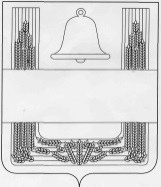 ПОСТАНОВЛЕНИЕАДМИНИСТРАЦИИ СЕЛЬСКОГО ПОСЕЛЕНИЯ КОНЬ-КОЛОДЕЗСКИЙ СЕЛЬСОВЕТ ХЛЕВЕНСКОГО МУНИЦИПАЛЬНОГО РАЙОНАЛИПЕЦКОЙ ОБЛАСТИ  21 марта 2018 года                        с.Конь-Колодезь                          №  34О признании  утратившим  силу  постановления администрациисельского  поселения Конь-Колодезский сельсовет от 17 декабря 2015 г.   № 172  «Об утверждении  Порядка  представления гражданами, претендующими  на замещение должностей муниципальной службы в муниципальном  образовании   сельское поселение Конь-Колодезский сельсовет, и  муниципальными служащими муниципального образования  сельское поселение Конь-Колодезский сельсовет  сведений о доходах, расходах, об имуществе и обязательствах имущественного характера».        Рассмотрев протест прокуратуры  №54-2018 от 12.03.2018 года, в целях приведения НПА в соответствие   с действующим  законодательством  администрация сельского поселения Конь-Колодезский сельсовет  ПОСТАНОВЛЯЕТ:   1.Признать утратившим силу постановление	администрации сельского поселения Конь-Колодезский сельсовет от  17 декабря 2015 года № 172   «Об утверждении Порядка представления гражданами, претендующими на замещение должностей муниципальной службы в муниципальном образовании   сельское поселение Конь-Колодезский сельсовет, и муниципальными служащими муниципального образования  сельское поселение Конь-Колодезский сельсовет  сведений о доходах, расходах, об имуществе и обязательствах имущественного характера».        2.Настоящее постановление вступает в силу со дня  его   обнародования.Глава администрации сельскогопоселения Конь-Колодезский сельсовет                            С.В.Савенкова